Missing words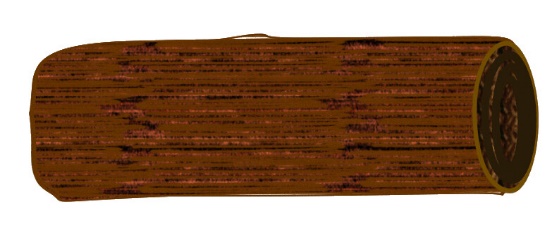 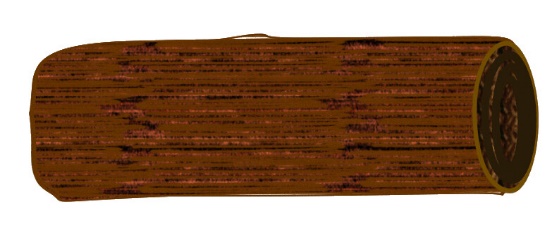 I can       on a log.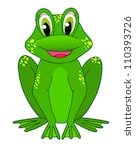 A        can swim.     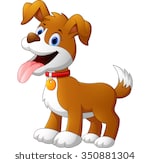 We can see a      .      dog        frog       sit